УКРАЇНАМЕНСЬКА  МІСЬКА  РАДАМенського району Чернігівської областіР О З П О Р Я Д Ж Е Н Н ЯВід 26 вересня 2019 року	№ 266Про створення робочої групи щодо обладнання вузлами комерційного обліку водорозбірних колонок м. МенаВраховуючи звернення директора  ТОВ «Менський комунальник» № 816 від 06.09.2019 р. щодо виконання Правил надання послуг з централізованого водопостачання та централізованого водовідведення, затверджених постановою Кабінету Міністрів України від 05.07.2019 року №690 в частині забезпечення приладів для розбору води на мережі водопостачання міста (водорозбірних колонок) вузлами комерційного обліку, створити робочу групу в слідуючому складі: Голова робочої групи:Гайдукевич М. В. – заступник міського голови з питань діяльності виконавчого комітету Менської міської ради;Секретар робочої групи: Єкименко І. В. – головний спеціаліст відділу архітектури, містобудування та ЖКГ; Члени робочої групи:Лихотинська Л. А. – начальник відділу архітектури, містобудування та ЖКГ; Бернадська Т. А. – начальник юридичного відділу Менської міської ради; Скороход С. В. – начальник відділу економічного розвитку та інвестицій Менської міської ради;Солохненко С. А. – начальник відділу бухгалтерського обліку та звітності, головний бухгалтер Менської міської ради;Неженець О. І. – головний інженер ТОВ «Менський комунальник», за згодою.Робочій групі вивчити питання щодо необхідності демонтажу або реконструкції з метою обладнання вузлами комерційного обліку водорозбірних колонок міста Мена та надати пропозиції сесії Менської міської ради.Міський голова                                                    Г. А. Примаков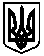 